Agnieszka Goszczyńska
Centrum Informacyjno-Biblioteczne UM w ŁodziSprawozdanie z wyjazdu w ramach programu Erasmus+W dniach 3-7  października 2022 r. przebywałam w Amsterdamie na organizowanym przez  University of Amsterdam, Amsterdam University of Applied Sciences (AUAS), Vrije Universiteit Erasmus Staff Training Week pod hasłem Research and Education supported by Amsterdam Libraries. Był to mój pierwszy wyjazd w formie Staff Week i bardzo doceniam tę formę szkolenia. Grupa liczyła 15 osób z różnych krajów ( Hiszpanii, Portugalii, Włoch, Węgier, Szwecji, Niemiec, Litwy, Polski). Każdego dnia spotykaliśmy się, by zapoznać się  z pracą bibliotek akademickich w Amsterdamie, opowiedzieć o swoich instytucjach, zadaniach, a także by odnieść się (w sposób charakterystyczny dla działań w swoim kraju i swojej bibliotece) do tematu przewodniego, czyli pracy wsparcia pracowników naukowych i studentów.Udział w szkoleniu zaowocował  poszerzeniem wiedzy na temat zarzadzania danymi badawczymi, trendów rozwoju wsparcia Otwartej Nauki.Wyjazd zaliczam do bardzo udanych – dowiedziałam się wielu faktów o funkcjonowaniu bibliotek akademickich w Europie –  interesująco było porównać to, jak działa nasza biblioteka i nasz uniwersytet z innymi bibliotekami i uczelniami. Kilka prezentacji było bardzo inspirujących, zwłaszcza w kwestii udostępniania publikacji i danych badawczych w otwartym dostępie czyli w tym zakresie, który stanowią moje obowiązki pracy w CIB. 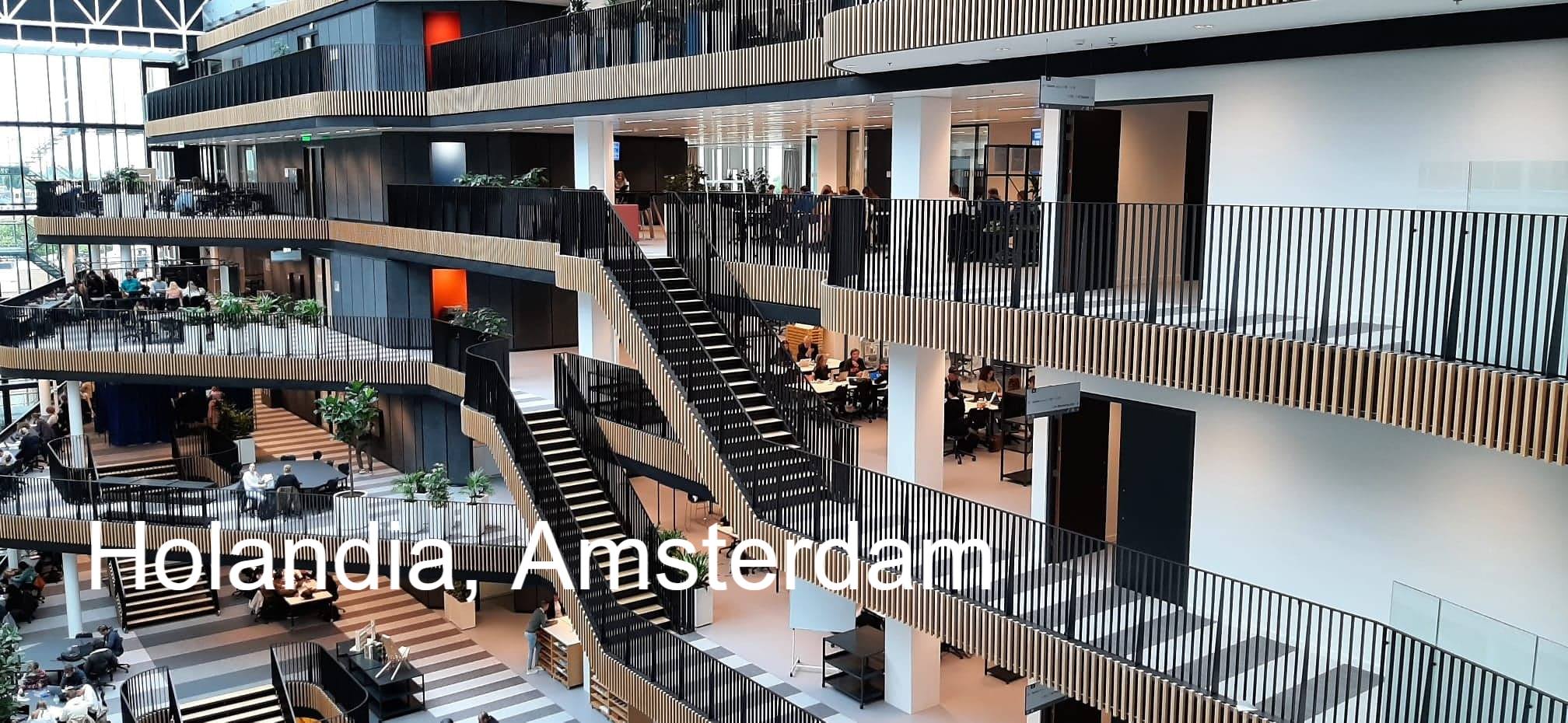 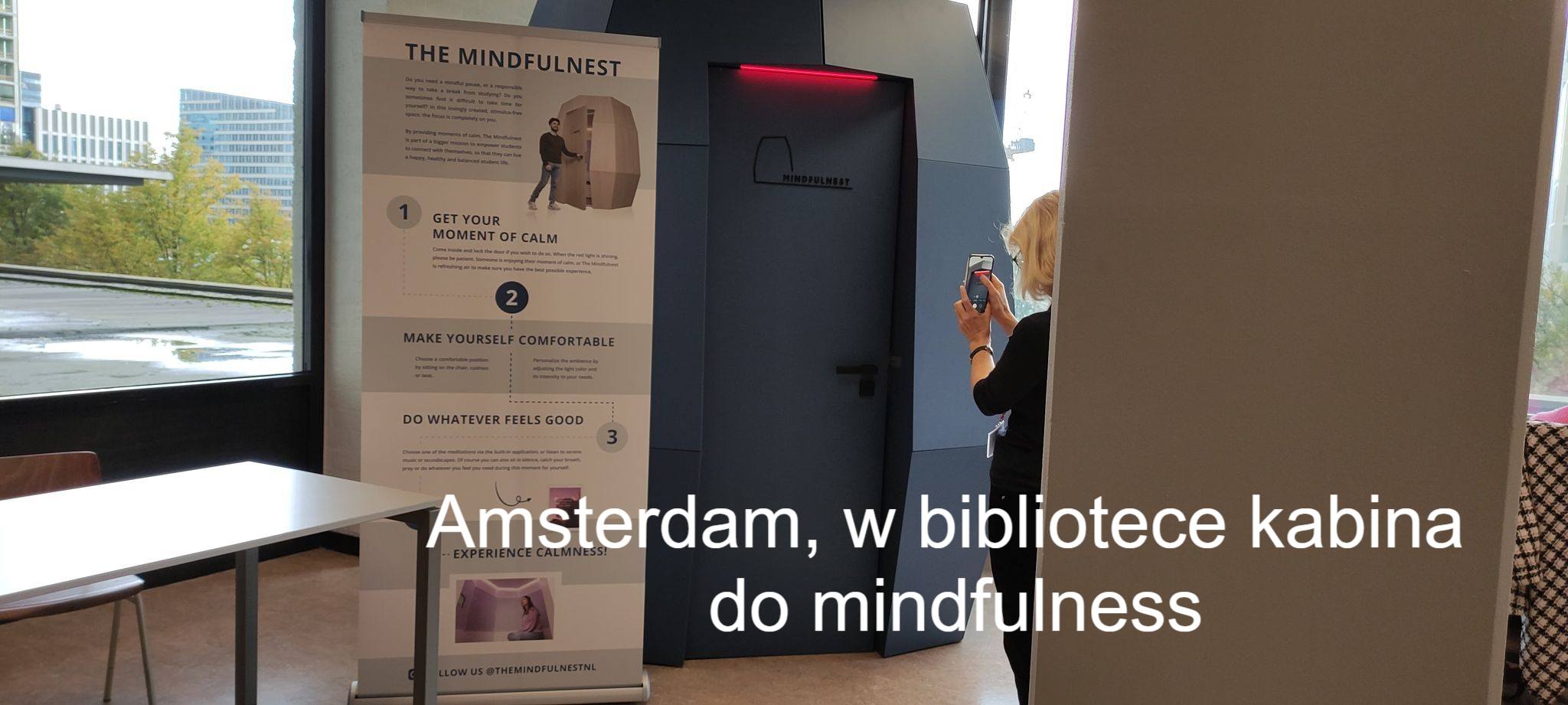 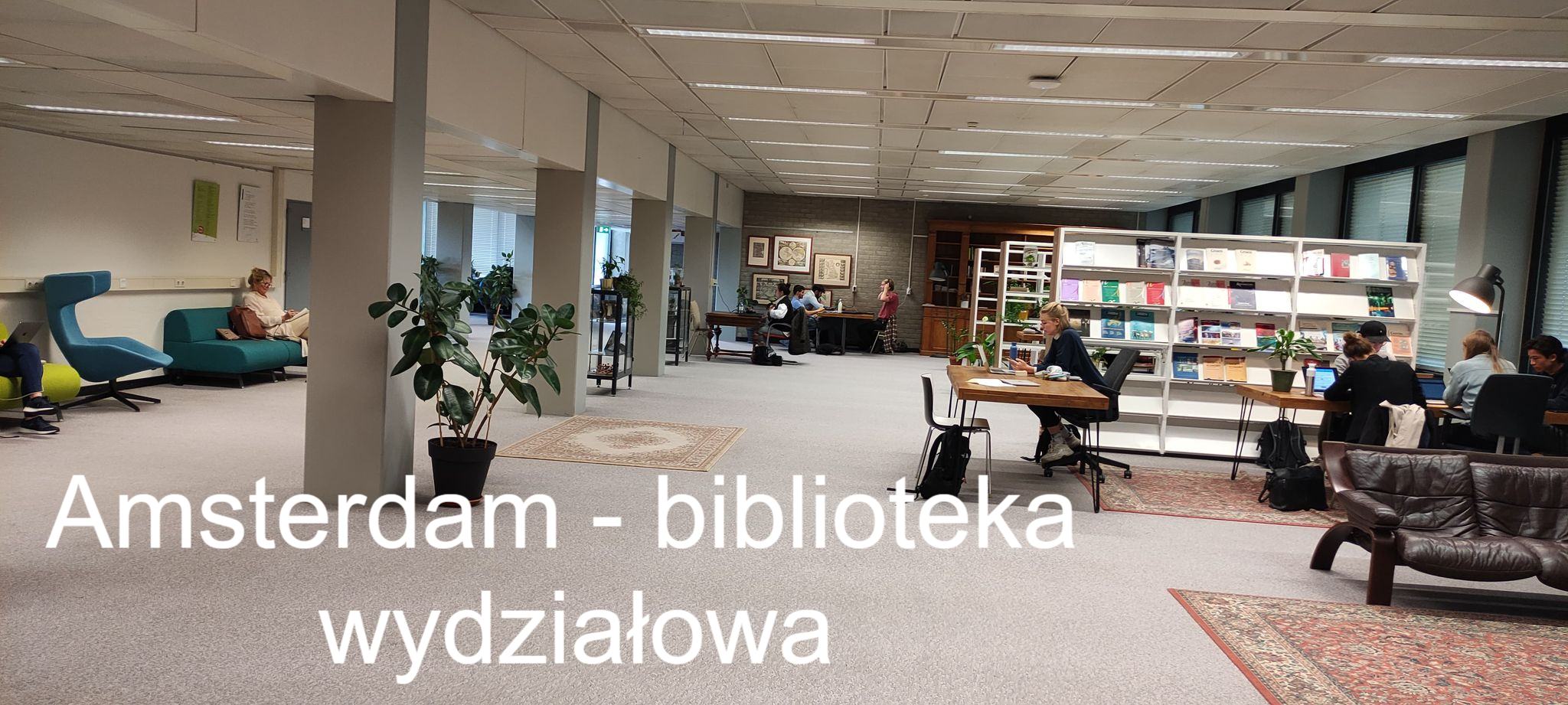 